 بسم الله الرحمن الرحيمالسيرة الذاتيةالأستاذ الدكتور: محمد تركي خلف البطاينةأستاذ دكتور إدارة الاعمال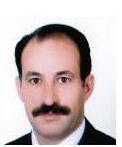 الأردن-اربد- كفريوبا                                                        خلوي-0776040308                                                   البريد الاليكتروني- aboqais2003@hotmail.com aboqais2003@gmail.com                                الشهادات العلمية: دكتوراه إدارة أعمال بتقدير جيد جدا َعام 2007-جامعة عمان للدراسات العليا.ماجستير إدارة أعمال بتقدير جيد جدا َعام 2003-جامعة اليرموك/ الأردن.بكالوريوس علوم إدارية بتقدير جيد جدا َعام 1993 –جامعة مؤتة/الأردن.عنوان الأطروحة لدرجة الدكتوراه: أثر إدارة المعرفة على الأداء والتعلم التنظيمي في المصارف                                          التجارية الأردنية.                                                             عنوان الرسالة لدرجة الماجستير: أسس تحديد الاحتياجات التدريبية لشركة الاتصالات الأردنية                                    ( إقليم الشمال).الدورات التدريبية:1- دورة الرخصة الدولية لاستخدام الحاسوب (ICDL) / جامعة اليرموك عام 2003.دورة لغة انجليزية لمدة (60)ساعة في مركز الاستشارات /جامعة اليرموك عام 2003.دورة القياس والتقويم للفترة من 4-6 كانون الثاني 2010 .جامعة جرش.استخدام لوح كتاب التفاعلي وأدوات التعليم التشاركي، جامعة جرش 2010.الخبرات العملية:1- رئيس قسم العلوم الادارية  /جامعة جرش1/10/2012 ولغابة 1/10/2015. 2- أستاذ مساعد في قسم إدارة الأعمال/جامعة اربد الأهلية.2008/2009.3- أستاذ مساعد في قسم إدارة الأعمال/جامعة جرش 1/10/2009-4/3/20144-استاذ مشارك في قسم ادارة الاعمال/جامعة جرش 4/3/2014-13/11/20185- استاذ دكتور اعتبارا من 14/11/2018 في قسم ادارة الاعمال/جامعة جرش ولغاية الآن6- تدريب عدة دورات في المجالات التالية في مختلف المراكز التدريبية: مهارات الاتصال             2. إدارة الوقتفرق العمل                   4. فن التعامل مع الجمهورتصميم الاحتياجات التدريبية  6. تحليل الوظائف. ووصف وتوصيف الأعمالدبلوم ادارة الموارد البشرية.المشاركة في المؤتمرات الثقافة بين منظومة القيم ومتغيرات المرحلة، ملتقى اربد الثقافي بالتعاون مع جامعة اليرموك وجامعة جدارا 27 و28/10/2010، ورقة عمل بعنوان الاقتصاد المعرفي.أثر تطبيق أبعاد الحاكمية المؤسسية على الولاء التنظيمي: دراسة ميدانية مستشفى الملك المؤسس عبدالله الجامعي، جامعة جرش، جرش للبحوث والدراسات، مجلد 17، العدد الثاني 2016.الأبحاث العلمية المنشورة:الكتب والمؤلفات:إدارة المعرفة بين النظرية والتطبيق، د. محمد تركي بطاينة و د. زياد المشاقبة، دار جليس الزمان، 2011.القيادة الادارية، د.محمد الزعبي ود. محمد تركي البطاينة، دار وائل للنشر، الطبعة الاولى 2014.اللجان :1-عضو لجنة تأديب الطلبة، جامعة اربد الأهلية 2008/2009.2-عضو لجنة معادلة الشهادات، جامعة اربد الأهلية 2008/2009.3- عضو لجنة تأديب الطلبة، جامعة جرش 2009/2011.4-عضو لجنة معادلة الشهادات، جامعة جرش 2009/2010.5- عضو لجنة الخطط الدراسية-قسم العلوم الأدارية، جامعة جرش، 2010\2011 .6- رئيس لجنة تحقيق كلية الاقتصاد والعلوم الادارية 2010/2011.المواد التي تم تدريسها:مبادئ في الإدارة (1).                    2- مبادئ في الإدارة (2).3- الإدارة الإستراتيجية.                     4- إدارة الإنتاج والعمليات.5-الأساليب الكمية وبحوث العمليات.6- نظرية اتخاذ القرارات .7-تنمية المنظمة.                             8- أساليب البحث العلمي. 9- إدارة المعرفة. 				10-إدارة العلاقات العامة.                     11-السلوك التنظيمي. 		12- بحث تخرج في ادارة الاعمال.مهارات أخرى:اجادة اللغتين العربية والانجليزية محادثة وكتابة. استخدام الحاسوب لغايات الطباعة وتحليل البيانات والتطبيقات الادارية ومعرفة ممتازة في الانترنت وعدد من البرامج.مهارات اتصال والعمل بروح الفريق الواحد.مهارات عالية في التقديم والعرض.عقد دورات تدريبية (وزارة المالية/عمان، دبلوم موارد بشرية/جامعة جرش).معلومات شخصية:الجنسية: أردني.تاريخ الولادة: 1963.الحالة الاجتماعية: متزوج.رقماسم الباحث(الباحثين)عنوان البحثالناشر وتاريخ النشر1. د. محمد تركي البطاينةأثر عملية نقل التكنولوجيا على الأداء الوظيفي للعاملين في شركة كهرباء محافظة اربد/ دراسة ميدانية.مجلة الدراسات، مجلد 40، العدد 2 تموز 2012 ، الجامعة الأردنية2.د.احمد الهزايمةد. محمد تركي البطاينة اثر التخطيط الاستراتيجي على عملية اتخاذ القرار: دراسة حالة (الجامعات الخاصة في إقليم الشمال)مجلة اربد للبحوث والدراسات، مجلد 17، العدد 3 أيار 2014، جامعة اربد الأهلية3. د.محمد الزعبيد. محمد تركي البطاينة تاثير الجماعات المرجعية على قرار الشراء السيارات " دراسة ميدانية عن المستهلك الأردني في مدينة اربدمجلة الجامعة الإسلامية للدراسات، مجلد 21، العدد الأول كانون الثاني 2013، غزة 4. د. محمد تركي البطاينةأثر اختيار استراتيجيات إدارة المعرفة على أداء فرق العمل في المصارف التجارية الأردنية في محافظة اربد (دراسة حالة).مجلة آفاق الاقتصادية/ دولة الإمارات العربية المتحدة، اتحاد غرف التجارة والصناعة، مجلد 33، عدد 121، 20125.د. احمد الهزايمة د.محمد تركي البطاينةواقع التنمية المهنية وأثرها على الأداء الوظيفي كما يراه أعضاء الهيئة التدريسية في الجامعات الأردنية اقليم الشمال / دراسة ميدانيةمجلة الاقتصادي، جامعة عدن العدد (5) السنة الخامسة 2012 6-د. محمد تركي البطاينةد احمد الهزايمةThe role of human resources practices on service quality : Jordanian King Abdullah University hospital (case study)Interdisciplinary journal of contemporary Research in Business. Vol.3, No.7 November2011 7.د.محمد الزعبيد. محمد تركي البطاينة The effect of using celebrities in advertising on the buying decision  empirical study on students in Jarash private university American journals of scientific & research, Issues 13, January 20118.د. فريد القواسمةد.محمد تركي البطاينة The impact of technological choices on competitive strategy orange jordan company as case studyAmerican journals of scientific & research ,Issues 9 may 20109.د. محمد البطاينةThe Effect of Job Satisfaction on Productivity: Orange Telecommunication Company on Jordan: Case Study Interdisciplinary Journal Of Contemporary Research In Business IJCRB Vol .3, No. 1. Edition may 201110.د.محمد تركي البطاينة د.محمد الزعبيThe effect of intellectual capital on organizational competitive advantage: Jordanian Commercial Banks (Irbid District)  an empirical study   International bulletin  of business administration, Issues 10, April 2011الأبحاث المنشورة بعد الترقية لرتبة "استاذ مشارك" الأبحاث المنشورة بعد الترقية لرتبة "استاذ مشارك" الأبحاث المنشورة بعد الترقية لرتبة "استاذ مشارك" الأبحاث المنشورة بعد الترقية لرتبة "استاذ مشارك" 11.د. محمد تركي البطاينةأثر تطبيق استراتيجيات ادارة الصراع في زيادة الانتاجية لدى العاملين "دراسة ميدانية" شركة كهرباء محافظة اربدمجلة العلوم الاقتصادية وادارية، مجلد 20، عدد 75 2014، كلية الادارة والاقتصاد-جامعة بغداد12.د. محمد تركي البطاينه ود. محمد الزعبيThe Impact of Knowledge Management Infrastructure on Organizational Learning :Filed Study in the Jordanian Commercial Banks (Northern Region)المجلة العربية للأدارة ،كانون الثاني 201513.د. محمد تركي البطاينةأثر استراتيجيات ادارة الموارد البشرية على الآداء الوظيفي دراسة ميدانية من وجهة نظر المديرين في البنوك التجارية الأردنية/محافظة اربددراسات، المجلد 43، العدد 1، 2016، الجامعة الأردنية14.د. محمد تركي البطاينةأثر تطبيق أبعاد الحاكمية المؤسسية على الولاء التنظيمي: دراسة ميدانية مستشفى الملك المؤسس عبدالله الجامعيجرش للبحوث والدراسات، مجلد 17، العدد الثاني 2016.15.د. محمد تركي البطاينة
 د. سوزان محمد العتومأثر الذكاء العاطفي على سلوك المواطنة التنظيمية من وجهة نظر أعضاء الهيئة التدريسية في الجامعات الخاصة في اقليم الشمالدراسات، العلوم الإدارية، المجلد 43، ملحق 1، 2016، الجامعة الأردنية16.د. محمد تركي البطاينةأثر خفة الحركة الاستراتيجية في تعزيز الاستغراق الوظيفي: دراسة ميدانية (مستشفى الملك المؤسس عبدالله الجامعي)اربد للبحوث والدراسات-جامعة اربد الأهلية، المجلد(19) العدد(2) نيسان 201717.د. محمد تركي البطاينةThe Extent of Implementation Just-in-Time System on Hikma Pharmaceutical Company (Case Study)European Journal of Business and Management, Vol.9, No.14, 201718.د. محمد تركي البطاينهThe Effect of Transformational Leadership on Follower’sCommitment to Organizational Change; Jordanian CommercialBank Northern Region: (Case Study)International Journal of Business and Management Invention ISSN (Online): 2319 – 8028, ISSN (Print): 2319 – 801X www.ijbmi.org || Volume 6 Issue 8 || August. 2017 || PP—40-4619.د. محمد تركي البطاينه ود. نايف راجي العميانThe effect of Blue Ocean Strategy on Increasing competitive Advantage on Commercial Banks (Irbid District) An Empirical StudyIOSR Journal of Business and Management (IOSR-JBM) e-ISSN: 2278-487X, p-ISSN: 2319-7668. Volume 19, Issue 12. Ver. VII (December. 2017), PP 31-4120.د. محمد تركي البطاينه و د. محمد العفيفالتسوق غبر الانترنت : وحهة نظر النظرية الموجودة لقبول واستخدام التكنولوجيا (UTAUT)دراسة ميدانية عى المستهلكين في محافظات (اربد،جرش،عجلون والمفرق)مجلة جامعة النجاح للابحاث (العلوم الانسانية) سيتم النشر في المجلد 32 العدد(12) كانون الاول للعام 201821.د. محمد تركي البطاينه ود. محمد الزعبيThe Role of Work Stress on Emergence Psychological Burnout Phenomena: Private Hospitals in Northern region (Case Study)Journal of Business Administration and Education, ISSN 2201-2958, Volume 10, Number 1, 2018, 1-2222.د. محمد تركي البطاينه ود. محمد الزعبيالعلاقة بين تطبيق القيم التنظيمية ومستوى الآداء:حالة دراسية على الجامعات الخاصة الاردنية في قطاع الشمال من وجهة نظر أعضاء هيئة التدريس.(قبول) جرش للبحوث والدراسات23.د. محمد تركي البطاينةEffect of Innovation Strategies on The functional Performance of SMEs Organizations in (Hassan Industrial City)International Journal of Business and Management Invention (IJBMI) ISSN (Online): 2319 – 8028, ISSN (Print): 2319 – 801X www.ijbmi.org || Volume 7 Issue 5 Ver. I || May. 2018 || PP—12-1824.د. محمد تركي البطاينهThe Effect of Work Ethics on Job Performance in International SMEs in Al-Hassan Industrial EstateInternational Review of Management and Marketing, ISSN: 2146-4405, Vol 10, No 5 (2020)25.د. محمد تركي البطاينه، د. أحمد الهزايمةThe Effect of Visionary leadership on Employee’s Innovation in King Abdullah University Hospital, JordanInternational Journal of Innovation, Creativity and Change, Volume 15, Issue 2, 202126.د. محمد تركي البطاينه، د. احمد فواز ملكاويThe Effect of Organizational Culture in International Business PerformanceInternational Journal of Innovation, Creativity and Change, Volume 16, Issue 1, 202227.احمد فواز ملكاوي، اسامة عبدالمنعم علي، علاء جابر مطارنة، محمد تركي البطاينه، ثابت بني هانيThe Impact of Positive Psychological Capital in Enhancing the Employee Empowerment of Faculty Members inPrivate Jordanian Universities in The Northern ProvinceTianjin Daxue Xuebao (Ziran Kexue yu Gongcheng Jishu Ban)/ Journal of Tianjin University Science and TechnologyVol:55 Issue: 12: 2022اسعد السكارنة، بلال سكارنة، محمد تركي البطاينه، بهاء الدين محمد فريحات، ماهر نواصرة، اكرم وليد صماديThe link between emotional labor and employee performance in services sectorCorporate Governance and Organizational Behavior Review (Accepted)